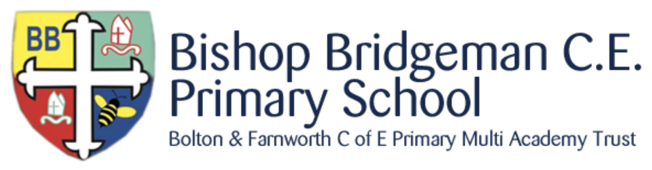 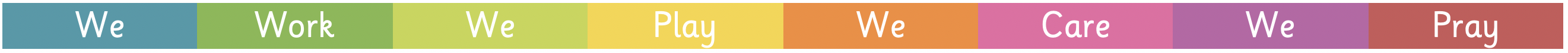 Smoke Free School PolicyAim To create a smoke free school.2.0 	Objectives The objectives of the policy are:To provide a smoke free school environment for everyone,To provide young people with consistent message regarding tobacco and drug use and appropriate role models.3.0 	RationaleSmoking is the single most preventable cause of premature death and ill health in the UK.Second hand smoke – ‘breathing other peoples’ tobacco smoke’ causes at least 1,000 people to die a year. It has been shown to cause lung cancer, heart disease and cause the onset of asthma, chest and ear infections and cot death in children. It also leads to over 50 children being admitted to hospital per day. 80% of smokers take up the habit as teenagers with 450 children starting smoking every day. (ASH)The Governments White Paper ‘Choosing health - making healthy choices,’ identifies plans to place restrictions on smoking within the workplace. The school under the Health and Safety at Work Act (1974) has a duty of care to provide a healthy work environment.Everyone has the right to a smoke free environment, and this policy covers all staff, pupils, parents/carers, and visitors to the school.Schools have a major role to play in health education and prevention.Young people need to receive consistent messages and require non-smoking role models within the school. It has been shown that the biggest factor affecting youth smoking is prevalence of adult smoking and young people’s exposure to seeing smoking. (ASH, 2004)4.0 	Restrictions on smoking within the workplaceSmoking will NOT be permitted in any part of the schools premises, including kitchens, within the entrance area to the school or on land adjacent to the school building (car park, garden areas, walkway, sports pitches etc.,) where this forms part of the school premises.The enforcement of this total smoking ban will be the responsibility of all designated responsible persons within the school. The school’s disciplinary procedure will apply for dealing with employees who breach the smoking ban at work. Employees who raise genuine concerns about breaches of this policy will be protected from victimisation.This policy applies to employees, parents, visitors, members of the public, contractors and others working or using the schools premises or vehicles. This policy will be clearly advertised and visitors to the school will be informed of it.The smoking policy will apply to all activities held in the school including before and after school sessions and any meetings organised which are attended by school employees as part of their work and/or visitors to such meetings/events.Employees should avoid being seen smoking in public in sight of pupils, parents and visitors in order to reinforce a comprehensive approach.Non-compliance by pupils will be dealt with in accordance with the Schools’ Procedures.5.0 	Designated smoking areasThere will be NO designated smoking areas provided within the school premises. This policy is in line with the Bolton Council smoke free policy and National Clean Air Award Scheme, together with Bolton Healthy Schools standards.All smoking areas/rooms will revert back to smoke free rooms, under the Workplace (Health, Safety and Welfare) Regulations 1992.6.0 	Facilities for SmokersNo facilities for smoking in the workplace will be provided, although support will be given to smokers to assists them to stop smoking. (see paragraph 8.0 )7.0 	VehiclesThe smoking ban will apply to all school owned/hired/leased vehicles. No one will be allowed to smoke inside any school owned/hired/leased vehicle.Employees are asked to refrain from smoking in their own vehicles, when used on school business and when carrying passengers.8.0 	Help with smoking cessationThe school will support employees in school wishing to give up smoking by advertising and promoting external smoking cessation services and through regular health promotion activities, including Bolton Stop smoking service. (stopsmoking@bolton.nhs.uk) 01204 462345.The school will be provided on request with a specifically designed information pack designed to support school staff.Resources will also be available to educate pupils and free specialist advice regarding health promotion activity.Please contact the Healthy Schools Team at Bolton PCT for support with advice and information (01204 907738)Where practicable, requests from employees to attend smoking cessation programmes during working hours will be supported.9.0 Education and Publicity/SignageSuitable posters and No Smoking Signs will be displayed in school areas to create a positive visual message, which supports a Smokefree school.10.0 	New BuildingsThis policy will apply equally to all future premises at the design stage of any new building, and refurbishment or relocation project.11.0 	AppointmentsThis school is a No Smoking school and this should be made clear within all its appointments procedures, staff handbooks and school prospectus.12.0 	LinksHealth and SafetyThe above policy on smoking at work forms part of the school’s Health and Safety Policy arrangements.Healthy Schools The policy was developed inline with recommended good practice from the Healthy Schools initiative.Drug EducationDrug education, of which smoking education is a part, fits within the Science and PSHE Curriculum for Key Stages 1 to 4.  In Key Stage 1 pupils should be taught about tobacco and the effects on the body.  Key Stage 2 should cover more detailed information on smoking and its effects on the body.  Key Stage 3 covers school rules relating to smoking, and Key Stage 4 dependence and addiction to tobacco and ways of reducing / stopping smoking (if relevant).  If Schools require any further support / advice and guidance re: smoking education, please contact Sylvia Cunliffe, PSHE Consultant on 01204 332026 or e-mail sylvia.cunliffe@bolton.gov.uk.Council PolicyThis Smoking Policy also falls in line with Bolton Council’s Smoke Free Policy (December 2006)13.0	 For further information If you require any further information, require a copy of the policy or have any comments about the Smoking Policy, contact your PCT Healthy Schools coordinator linked to the School.Reviewed:			September 2021Next Review Date:		September 2022